10. Οι Αγώνες των Σουλιωτών                                                                                                 10. Οι Αγώνες των Σουλιωτών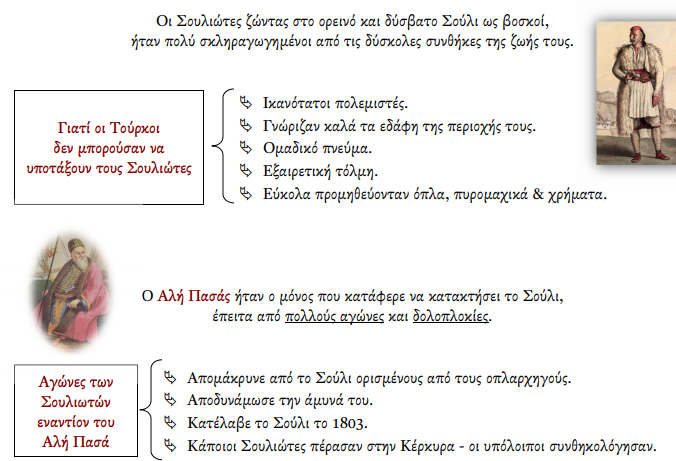 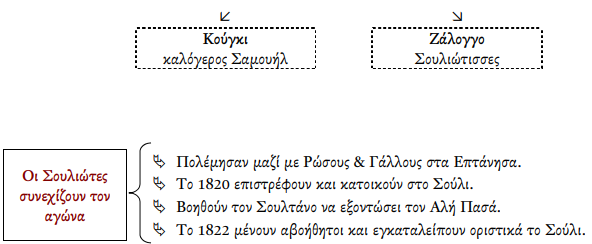 